Керуючись Конституцією України, статтею 25 Закону України «Про місцеве самоврядування в Україні», Сумська міська рада ВИРІШИЛА:1. Підтримати звернення депутатів Сумської міської ради VIII скликання до Верховної Ради України щодо невідкладного прийняття в другому читанні законопроектів № 2194 та 2195, що повернуть громадянам право розпоряджатися землею за межами населених пунктів. 2. Організацію виконання даного рішення покласти на секретаря Сумської міської ради Рєзніка О.М.Сумський міський голова							  О.М. ЛисенкоВиконавець: Кальченко І.В._______________________Ініціатор розгляду питання – депутатська фракція «Слуга народу» в Сумській міській раді VIІI скликання.Проєкт рішення підготовлений депутатською фракцією «Слуга народу» в Сумській міській раді VIІI скликання.Доповідач: голова депутатської фракції «Слуга народу» Кальченко І.В.ЗВЕРНЕННЯдепутатів Сумської міської ради VIII скликання до Верховної Ради України щодо невідкладного прийняття в другому читанні законопроектів № 2194 та 2195, що повернуть громадянам право розпоряджатися землею за межами населених пунктівМи, депутати Сумської міської ради закликаємо Верховну Раду України невідкладно прийняти в другому читанні і в цілому законопроекти №  2194 та 2195, що, нарешті, повертають громадам право розпоряджатися землею за межами населених пунктів.Ми переконані, що люди мають право бути господарями на своїй землі й без цього рішення парламенту неможливо завершити процес земельної децентралізації та забезпечити справжнє самоврядування.Хочемо нагадати, що починаючи з 2002 року нашими землями управляють призначені чиновники, які розпоряджалися нею без урахування інтересів людей та розвели корупції в земельній сфері, відкинувши на роки наш регіон у розвитку.Тому наголошуємо, що жоден чиновник із Києва не має ніякого права й не повинен розпоряджатися полями й сінокосами в нас на Сумщині. Лише громади мають вирішувати, що робити з землею - продавати, чи здавати в оренду. А все зароблене повинно йти в місцеві бюджети на потреби людей, а не осідати в кишенях чиновників.Саме тому, ми наполягаємо на тому, що після передачі земель громадам, земельні аукціони, мають проходити в режимі онлайн, як і передбачено законопроектом № 2195. Оскільки, це найбільш ефективний спосіб забезпечити прозорі торги та отримати найвищу ціну за право власності, чи користування землею. Пілотні проекти показали, що на інтернет-аукціонах вартість земельних ділянок зростає на 223 %, порівнюючи зі стартовою. А це означає - більше коштів на розвиток наших громад, ремонт та забезпечення всім необхідним шкіл, амбулаторій, дитячих садків і вирішення багатьох інших проблем.Цей парламент почав робити те, що обіцяли, але не виконали всі попередні скликання - завершив децентралізацію й розпочав справедливу земельну реформу, заклавши основу для побудови заможних громад. Тому закликаємо всі політичні сили у Верховній Раді діяти в інтересах місцевого самоврядування при ухвалені важливих для людей законопроектів.Сумський міський голова							О.М. ЛисенкоВиконавець: Кальченко І.В._______________________ЛИСТ ПОГОДЖЕННЯдо проєкту рішення«Про звернення депутатів Сумської міської ради VIII скликання до Верховної Ради України щодо невідкладного прийняття в другому читанні законопроектів № 2194 та 2195, що повернуть громадянам право розпоряджатися землею за межами населених пунктів»Голова депутатської фракції «Слуга народу»						І.В. КальченкоВ.о. начальника правового управління 									А.М. ПрокопенкоСекретар Сумської міської ради					О.М. Рєзнік Проєкт рішення підготовлений з урахуванням вимог Закону України «Про доступ до публічної інформації» та Закону України «Про захист персональних даних»                                                                                        ___________ І.В. Кальченко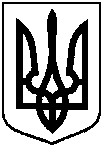 Проєктоприлюднено«__» ___ 2021 рокуПроєктоприлюднено«__» ___ 2021 рокуПроєктоприлюднено«__» ___ 2021 рокуПроєктоприлюднено«__» ___ 2021 рокуСумська міська радаСумська міська радаСумська міська радаVІІІ СКЛИКАННЯ       СЕСІЯVІІІ СКЛИКАННЯ       СЕСІЯVІІІ СКЛИКАННЯ       СЕСІЯVІІІ СКЛИКАННЯ       СЕСІЯVІІІ СКЛИКАННЯ       СЕСІЯРІШЕННЯРІШЕННЯРІШЕННЯвід ___________ 2021 року №        -МРм. СумиПро звернення депутатів Сумської міської ради VIII скликання до Верховної Ради України щодо невідкладного прийняття в другому читанні законопроектів № 2194 та 2195, що повернуть громадянам право розпоряджатися землею за межами населених пунктівДодаток до рішення Сумської міської ради  «Про звернення депутатів Сумської міської ради VIII скликання до Верховної Ради України щодо невідкладного прийняття в другому читанні законопроектів № 2194 та 2195, що повернуть громадянам право розпоряджатися землею за межами населених пунктів»від ___________ 2021 року №        -МРВерховній Раді УкраїниГолові Верховної Ради УкраїниРазумкову Д.О.